Name:	Date:Unit 1 ~ Learning GuideStudent Instructions:Complete the following learning guide as you work through the related lessons. You are requiredto have this package completed BEFORE you go on to the next unit. Do your best. Ask yourhome facilitator for help as needed and contact your teacher if you have further questions. See below for the Learning Guide marking rubric.Home Facilitator Instructions:As soon as your student has completed a worksheet or two, please mark and go over the answers with him or her. Talk about sections where the student excelled and sections where the student had any difficulty. Students learn more if they can get feedback as they progress through the course.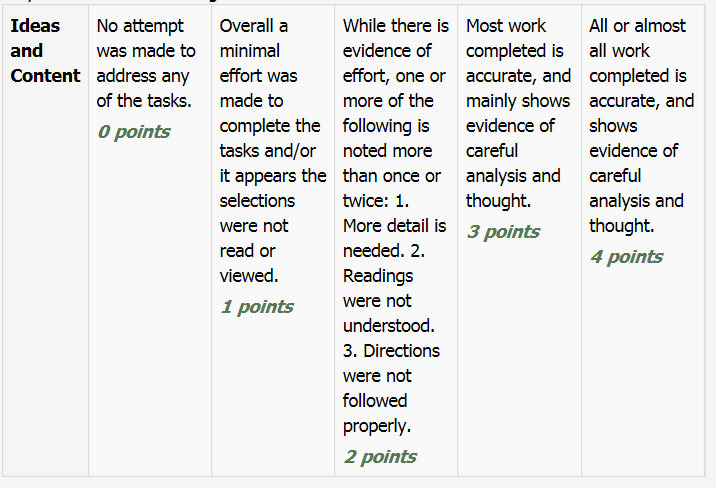 Note: While marking on a scale of 4 the total points will be out of 16.1.1 Tedtalk: What It Means to be BraveReading for InformationA n s w e r t h e f o l l o w i n g q u e s t i o n s :1. In a few words explain specifically how the author gets your attention at the beginning.2. She suggests looking at bravery in a fresh way. How?3. She suggests that we can uncover what it takes to tap into that illusive "want" and be the brave leader you were born to be. How do we do this?4. List some “tools” she refers to that help us act bravely.5. What commitment does the author make in her conclusion that allows her to make an impact in the world? She asks us “What are you fighting for?” Why is this an important question to answer?Return to the online lesson book.1.2 Poem: A Poem to the Brave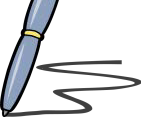 VocabularyA.  Fi nd  t he  de f i ni t i on  f or  t he f ol l ow i ng w or ds u s e d i n t he poe m :1. trenches   ____________________________________________________________________________________________________________________________________________________________________2. lapsed ______________________________________________________________________________________________________________________________________________________________________3. eternal ______________________________________________________________________________________________________________________________________________________________________4. shell-shocked _________________________________________________________________________________________________________________________________________________________________4. memorials ___________________________________________________________________________________________________________________________________________________________________5.mourners ____________________________________________________________________________________________________________________________________________________________________6. Great War___________________________________________________________________________________________________________________________________________________________________B. In your own words explain 3 actions of bravery described in the poem. ______________________________________________________________________________________________________________________________________________________________________________Return to your online lesson book.1.3 YouTube Clip: A Heroic NannySummarizingA n s w e r t h e f o l l o w i n g q u e s t i o n s :A.   Do you think bravery is something we are born with or learn to be?B. If she were to write down her experience into a story, list in point form a few sensory details that she might include (sight, sound, taste, touch, smell) to convey her bravery and feelings.Return to your online lesson book.1.4 Short Story: Rikki Tikki Tavi Literary ElementsA . I n th e c h ar t b el o w , define the literary element, l i st an e x am p l e fr o m th e t ext "Rikki Tikki Tavi" and describe what the literary element reveals or its purpose.Return to your online lesson book.1.5 Short Story: Rikki Tikki TaviCharacterizationCom pl e t e t he f ol l ow i ng c ha r t : R ef er to th e l es so n  o n  ch ar ac ter  t r ai ts  yo u  j u st w a tch ed . L i st e xa m p l es o f ac ti o n s an d th ec or r e s pon di ng t r a i t s .Return to your online lesson book.1.6 Sharing StoriesResponding to Text1. In p o in t f o rm lis t 3 - 5 w a ys th at t h e au th o r o r m a in ch ar a ct e r s d em o n str at ed b r av er y . 2. De s c r i be y our de f i ni t i on of br a v e r y.S ubm i t t hi s learni ng gui de t o y our i ns t r uc t or now .  The dropbox is called Learning Guide Unit 1 Dropbox.Definition of Literary ElementExample from the TextWhat it Reveals; Purpose/effectMetaphorSimilesPersonificationOnomatopoeiaR i kk i ’ s act i o n sC h aract er T rai t1.2.3.4.5.